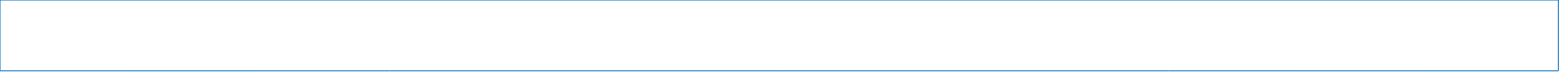 Аты-жөні, тегі:Абат Аянбек Айбекұлы                                                              (Жеке құжаты бойынша толтырылады, жеке куәлігі)Туған жылы, айы, күні:  30.11.2003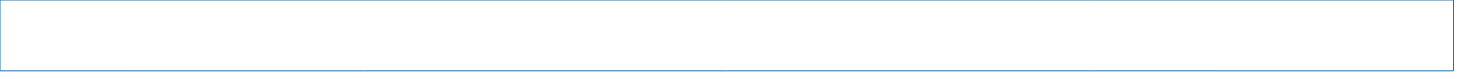 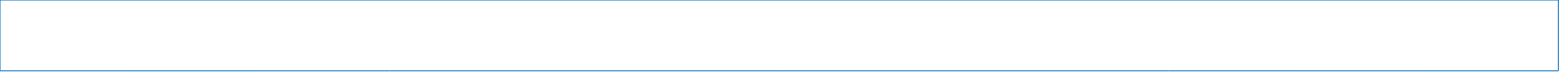 Мекен жайы:Ақтөбе обл Байғанин ауданы Жарлы ауылы Тәуелсіздік 6үй                                     (Тіркелген мекен жайы)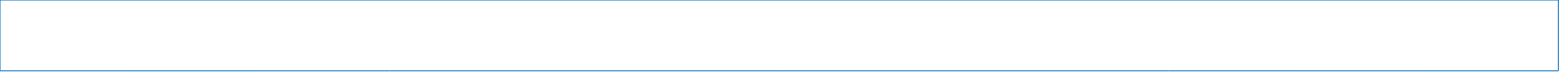                                      (Тұрғылықты мекен жайы)Байланыс телефон: +77002171451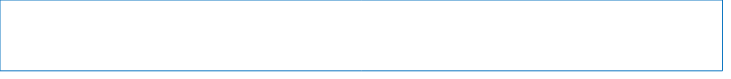                                                                                                 (ұялы)                                                                    (үй)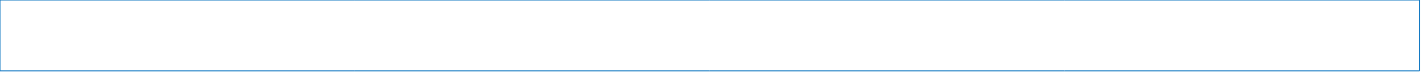 Электрондық поштасы: abataianbek04@mail.ru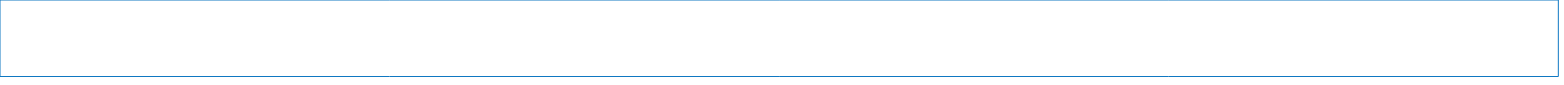 Ата-анасы: Қызылова Жанар Тоғызбайқызы     Анасы:                                                                               (Толық аты-жөні, тегі)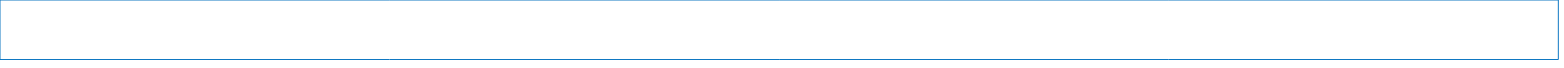      Жұмыс орны:      Лауазымы: 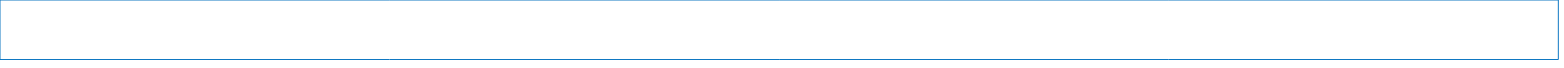      Байланыс телефоны:+77768397564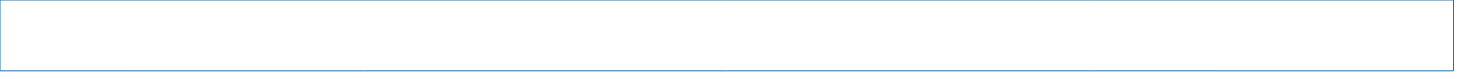 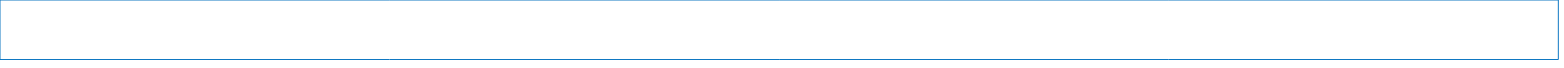      Әкесі:Еңсеген Айбек Абатұлы                                                                                                                                                                             (Толық аты-жөні, тегі)     Жұмыс орны: Байғанин орта мектебі 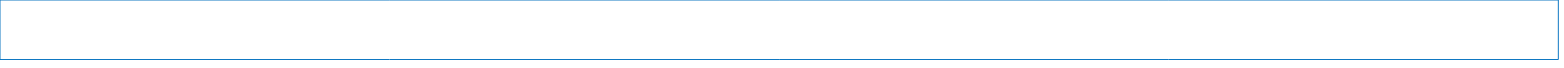      Лауазымы: От жағушы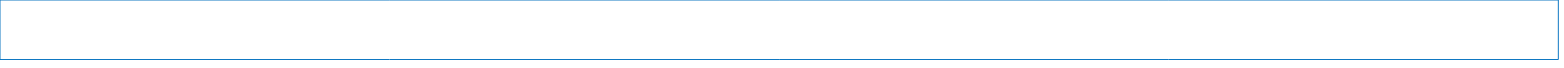      Байланыс телефоны: +77767436217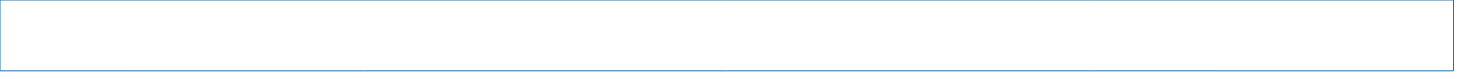 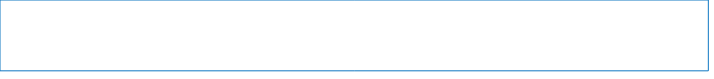 Отбасындағы бала саны:4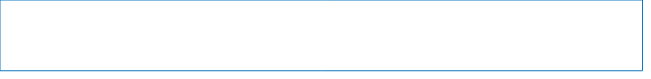 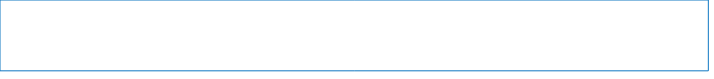 8. Таңдау пәні:                   1.дүние тарих                                                                2. География                                           3.                                                               4.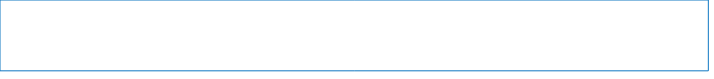 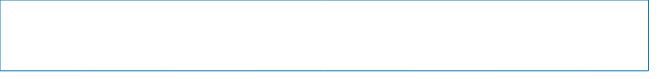 9. Басым бағыттары: өрт сөндіруші     Инженерия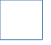      Педагогика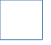 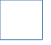      Медицина 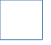  Биотехнология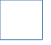  IT технология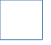  Робототехника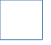 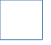  Ғылым  Құрылыс ісі, архитектура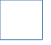  Журналистика 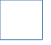 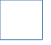  Шет тілдері  Өнер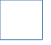 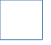  Экономика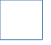  Әскери іс  Юриспруденция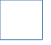  Мұнайгаз ісі/геология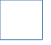  Қызметтер 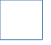 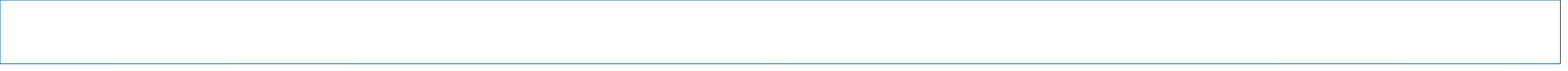  Басқа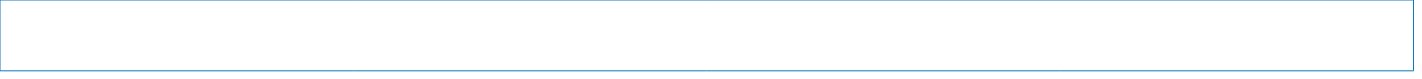 10. Басым ЖОО: 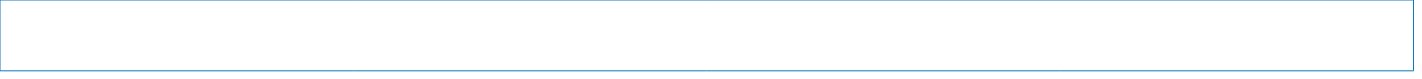 13. Участие в олимпиадах, конкурсах, конференциях, спартакиадах: 14. Выездные курсы: 15. Успеваемость:           16. Интересы и увлечения: 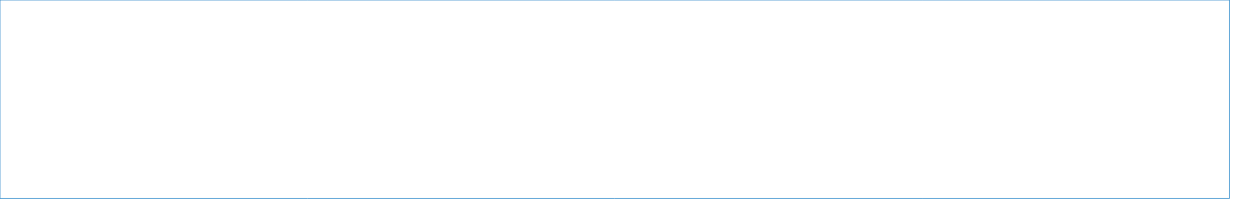           17. Характеристика материального и социального положения семьи: хорошо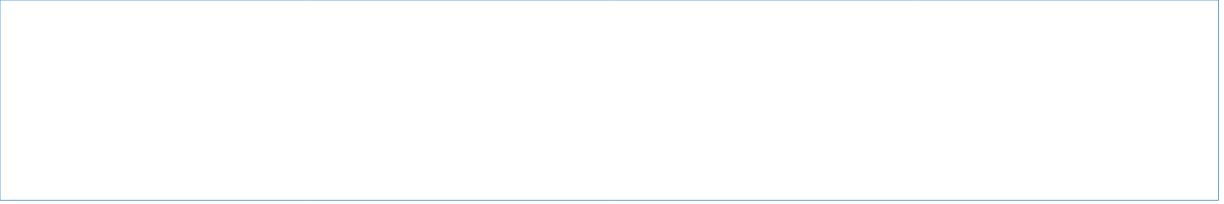 ГодНаименованиеуровеньпредметРезультат(место)Чем отмечен (грамота, диплом, сертификат)ГодСтрана Направлние (наименование) курсовУровень  (областной, региональный, республиканский, международный)Четверть 1234итоговая